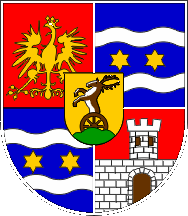 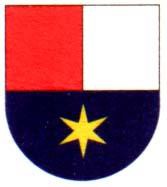 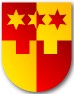 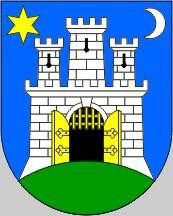 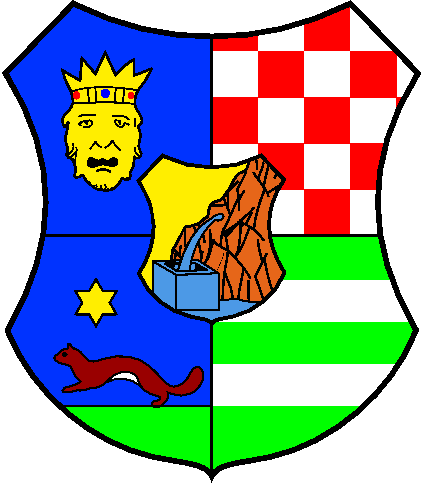 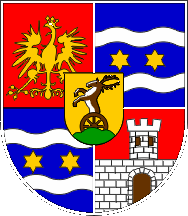 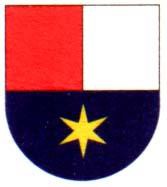 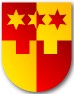 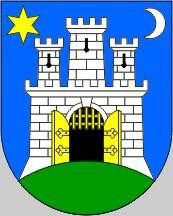 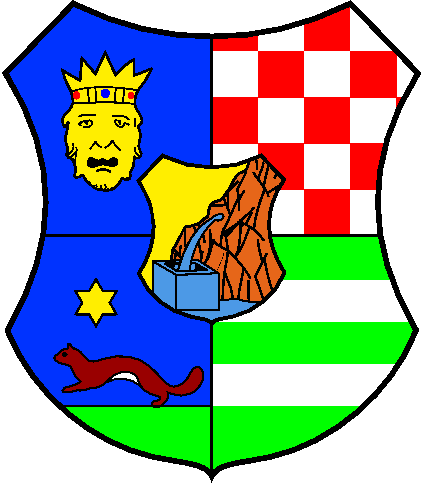 VARAŽDINSKA ŽUPANIJAMEĐIMURSKA ŽUPANIJAKRAPINSKO- ZAGORSKA ŽUPANIJAGRAD ZAGREBZAGREBAČKA ŽUPANIJA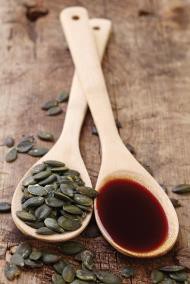 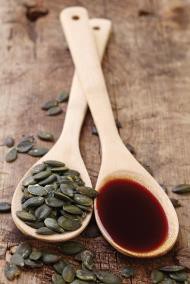 3. MEĐUNARODNA IZLOŽBA BUČINOG ULJAALPE-JADRANi10. IZLOŽBA BUČINOG ULJA HRVATSKEVaraždin, subota, 23. svibnja 2020. godinePRIJAVNI LIST  ZA SUDJELOVANJE NA IZLOŽBI I OCJENJIVANJU BUČINOG   ULJA(Popuniti velikim tiskanim slovima)Popunjeni obrazac poslati najkasnije do 31. ožujka 2020. godine na e-mail: marina.krog@kzz.hr; ivanka.kuscar@kzz.hr ili na adresu Krapinsko-zagorska županija, Upravni odjel za gospodarstvo, poljoprivredu, turizam, promet i komunalnu infrastrukturu,  Magistratska 1, 49000 KrapinaU	,	2020.g.PROIZVOĐAČ:Matični broj u Upisniku:Proizvođač:Poštanski broj i mjesto:Ulica i broj:Telefon i mobitel:E-mailMjesto – područje uzgoja:Sorta i površina uzgoja koštice:(koju predstavlja uzorak)Datum berbe:Datum prerade:Datum prerade:Količina koštica:Količina ulja:Količina ulja:Naziv i mjesto uljare:  (za proizvođače samokoštica, priložiti kopije potvrda o preradi)Način prerade koštice:(zaokružite jedan od načina)1.   hladno prešano1.   hladno prešanoNačin prerade koštice:(zaokružite jedan od načina)2.   nerafinirano (proizvedeno uz prženje)2.   nerafinirano (proizvedeno uz prženje)Način čuvanja ulja:(npr. inox, staklo, plastika)Želim sudjelovati u prodaji vlastitih proizvoda na otvorenom prostoru  tijekom Izložbe bučinog ulja u Varaždinu (zaokružite)Želim sudjelovati u prodaji vlastitih proizvoda na otvorenom prostoru  tijekom Izložbe bučinog ulja u Varaždinu (zaokružite)DA	NE